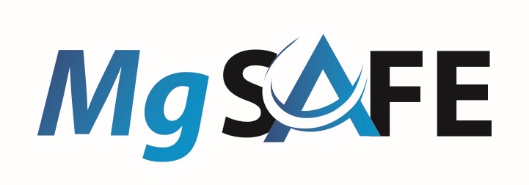 Agenda MgSafe ESR Day ViennaFriday, 27.08.2021AgendaPresenterLocation09.00-09.50Production of Mg bulk materialsLeopold Berger, (ETHZ)Webex9.50-10.00Coffee BreakCoffee BreakCoffee Break10.00-10.40Overview on Mg corrosion Patrik Schmutz (Empa)Webex10.40-11.20Immunological responses to implant materialsNicole Sommer (MUG)In person (+ Webex)11.20-11.30Coffee BreakCoffee BreakCoffee Break11.30-12.10Mg ion channel signaling Rainer Schindl (MUG)In person (+ Webex)12.10-13.00LunchLunchLunch13.00-14.45The Art of Science CommunicationAriane Pessentheiner (MUG)In person (+ Webex)14.45-15.00Coffee BreakCoffee BreakCoffee Break15.00-16.30Project development for research proposalsStefan Grünert (MedUni Vienna/Biolutions)In person (+ Webex)16.30-16.45Coffee BreakCoffee BreakCoffee Break16.45-17.30Self-presentation onlineStefan Grünert (MedUni Vienna/Biolutions)In person (+ Webex)17.45-18.15Walk together to restaurant “Altes AKH”Walk together to restaurant “Altes AKH”Walk together to restaurant “Altes AKH”18.30DinnerDinnerDinner